ČETVRTAK – 21.5.2020.PRIRODA I DRUŠTVO – Pravilna prehrana i tjelovježbahttps://www.youtube.com/watch?v=8E_SBrrpKbA&feature=youtu.be&fbclid=IwAR1J7fSPgq3Am0si4E0lJTHpEXZZnIuQArWAjxoP6PA1cNhXfrT-LUqTo1kRiješi zadatke u radnoj bilježnici na str. 96. i 97. U bilježnicu napiši naslov PRAVILNA PREHRANANapiši dnevne obroke i pokraj svakog nacrtaj namirnice koje su bile dio tog obroka tijekom današnjeg dana.ZAJUTRAKDORUČAKRUČAKUŽINA VEČERATZKUzmi kocku za Čovječe ne ljuti se, baci je i napravi vježbu koja ide uz broj točkica koje ti se okrenu!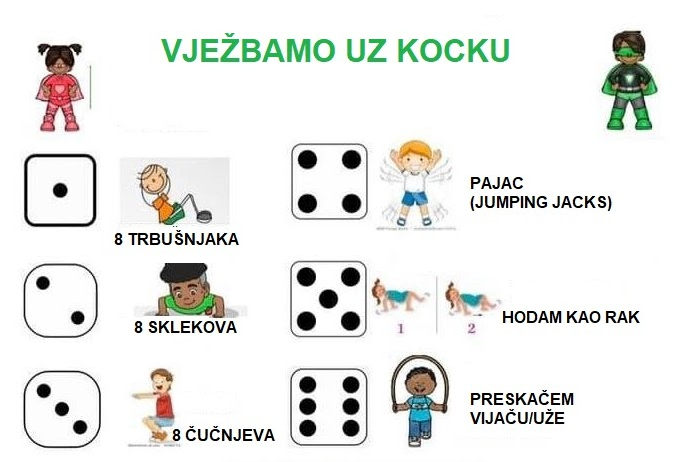 